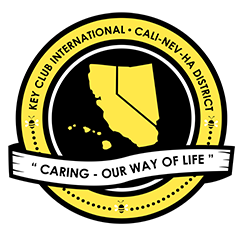 SUBMISSION OVERVIEWSUBMISSION DEADLINEContact your Division Lieutenant GovernorE-MAIL SUBMISSIONS TO:d##.cnhkc.ltg@gmail.com*Subject:	Contest | AOYBody Text:   State your full name (First, Last), Region (R##), Division (D##), Club full name and number (H#####) CC:	Yourself## shall be determined by your respective Region, Division, and club numbersThe Advisor of the Year contest is a District contest judged on the Division level. Members wishing to recognize their advisors must submit the following application to their respective Division Lieutenant Governor. One contest winner per category from each division will be selected .Read the Advisor of the Year Contest guidelines. Advisors who are already in the Jack Luther Hall of Fame are not eligible for this award.Complete and compile an E-Portfolio. The E-Portfolio must include a cover page, nomination form, and supporting documents. Please remember that all documentation must be in PDF form.E-mail the E-Portfolio to your Division Lieutenant Governor. Please contact your LTG for more information on the submission deadline, and to confirm submission email.ADVISOR OF THE YEAR CONTEST GUIDELINESRULES GOVERNING THE CNH KEY CLUB ADVISOR OF THE YEAR AWARD& JACK LUTHER ADVISOR HALL OF FAME AWARDThe CNH Advisor of the Year Award is given to an outstanding advisor who fosters service leadership, long-term commitment, and growth in Key Club and promotes club representation and member involvement in serving its community. The Advisor of the Year Contest is a means by which local clubs can show appreciation to advisors who have gone above and beyond the call of duty.E-SIGNATURES: This application requires electronic signatures (e-signatures) by the applicant and Faculty or Kiwanis Advisor. E- Signatures for this application are defined as names and contact information provided into the form. The purpose of the E-signatures is to show that the individuals listed have approved the application and supporting documentation. These individuals may be contacted for further verification. Please do not use digital signatures.E-PORTFOLIO: The final submission for this contest includes an E-Portfolio. An E-Portfolio for this application is defined as one collective portfolio presenting the best pieces of documentation. This E-Portfolio should be a single PDF that includes allmerged information.SMALL FILE SIZES: Application submissions may not exceed 10MB Tips to maintain this are the following:Include only the best samples of documentationCompress all photos and files before useCompress the final fileThere are two categories for this contest: (1) Faculty Advisors and (2) Kiwanis Advisors. Each Club may nominate one per category.Suitable awards will be presented.The decisions of judging are final. No changes or re- evaluation will take place after the judges and the Member Recognition Chair have certified the results. OUTSTANDING: The nominee’s application meets a minimum standard of 75% for outstanding but does not meet the criterion for distinguished status.DISTINGUISHED: The nominee’s application meets a minimum standard of 90% for distinguished status.JACK LUTHER HALL OF FAME: One advisor may be selected for this recognition and one may be selected for Superior status.CNH District Member Recognition CommitteeQuestions, Comments, Concerns?Queenie Lam| Member Recognition Chair | cnhkc.mr@gmail.com1. Under Submission Deadline, what does “CC yourself” mean?When composing the email, on the right side of the “To” box, there will BCC and CC, push the CC and type in your email, that way you have a Carbon Copy for yourself. 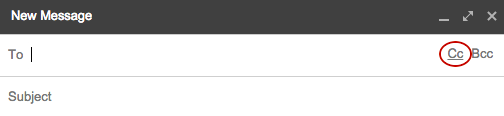 2. How do I do receive an E-Signature?In order to put someone’s name down as an E-signature, you must ask their permission first and ask that they verify the application. Once they’ve said it was okay, then you may type their name in the line provided.3. Who can apply for this award?Any Key Clubber can fill out this application to nominate any Faculty or Kiwanis advisor for this award. This award must be filled out and completed by a Key Clubber to recognize and honor an adult Faculty or Kiwanis Advisor. 4. How do I compress my PDF files/pictures?To compress photos, you can find a various websites online. One recommended web site is: https://www.pdfcompress.com. This will easily compress your photos to make the overall file size smaller. Keep in mind, a “JPEG” photo is already small enough, and would not need any compressions. To compress a PDF file you can use this website: www.pdfmerge.com.5. How would I go about creating my E-Portfolio?Create your E-Portfolio pages on Microsoft Word or Microsoft Publisher. Once your E-portfolio is all complete on a Word DOC. use a PDF file converter online to transform your Word Doc E-Portfolio to a PDF Portfolio.  You can save the file as a PDF by clicking “Save As” > “PDF” or you can use this website to do so: https://www.pdf2go.com. You may merge separate PDF files into one by utilizing online sources such as www.pdfmerge.com.6. Why is there no set due date?This is a Division-judged contest, so your Division Lieutenant Governor is responsible for coordinating and announcing   respective due dates. Each Division may have different deadlines, so please contact your Lt. Governor for more information as soon as possible. 7. Why do I email a District contest to my Lieutenant Governor?This contest is judged at the Division level by your Lieutenant Governor, and then one finalist from each Division is submitted to advance to the District level. The process goes from club nomination to Division selection (by the LTG) to District judging.8. What if I would like to revise my contest submission, but have already submitted the file?Remember to look over your submission very carefully before E-Mailing it out to the archive. No revisions may be made after it has been submitted. Please remember and consider, that following the Advisor of the Year Contest guidelines, once the decision of the judges and MR Chair has been made final, absolutely NO changes, alterations, or re-judging can be made.9. I submitted the Nomination Form to my Lieutenant Governor. Who is judging my e-portfolio?Scoring is completed by the Division Judging Committee. Scoring for the Jack Luther Hall of Fame is completed by the Member Recognition Committee.10. My advisor has only been an advisor for 2 years. Can he/she apply for this contest?No. Advisors who have served for a minimum of three years are eligible for outstanding and distinguished competition and recognition. Advisors who have served for a minimum of five years are eligible for Level 4+ competition and recognition.11. For the evidence report, may I use documentation from outside of this Key Club year?No. All documentation must be from the past district administrative year. NOMINEE INFORMATIONFaculty Advisor        ________	Kiwanis Advisor 	____Nominee Name: 		Nominated By:  	 Key Club:	Club #:                                    District:	California-Nevada-Hawaii	Division:	                       	Region:                          Sponsoring Kiwanis Club:                                                                                           	Years in Position:                           NOMINATION & CERTIFICATION OF ORIGINALITYTo be eligible for this recognition, the advisor must be nominated by two of the following: (1) Key Club Officer, (2) Club or Region Advisor,(3) Kiwanis Officer, or (4) School Administrator.THIS CERTIFIES THAT WE, THE UNDERSIGNED, VERIFY THE COMPLETION OF THE INITIALED ITEMS BY THE INDIVIDUALNAMED ON THIS APPLICATION. It is also understood that the decisions of the judges are final and no changes, alteration or re-judging will take place after the judges, respective Lieutenant Governor, and Chair of Member Recognition have certified the results. NOTE: All names, initials and contact information are required if used as verification. Signatures from the school representative and the Kiwanis club representative may not be the same person. The below e-Signatures must be provided by at least 2 out of 4 people.CHECKLISTNumber of Years Served: _______________   	Dates: _____________INITIALSPOSITIONE-SIGNATUREE-MAILPHONE W/ AREA CODEKey Club OfficerClub/Region AdvisorKiwanis OfficerSchool AdministratorINITIALSITEMS AND REQUIREMENTSClub StandardsClub StandardsMembership: Paid club membership dues by December 1Club Elections: Worked with club President to facilitate the elections process; club held elections by the lastday of February as outlined by Key Club International bylawsKiwanis Relations: Key Club maintained an active relationship with the nominated advisor’s Kiwanis ClubWork AccomplishmentsWork AccomplishmentsReporting: Assisted clubs officers with timely submissions of reportsLeadership Qualities: Promoted and exemplified the core values, led by example, and motivated themembersLeadership Skills: Developed effective problem-solving skills and helped to resolve issues/conflicts;promoted leadership development of future leadersCommunication: Communicated effectively with District and International officers on dues and clubmembershipAttendanceAttendanceClub Meetings: Attended eighty-percent (80%) of all club general meetingsBoard Meetings: Attended eighty-percent (80%) of all club executive board meetingsKey Club Division Council Meetings: Attended a minimum of six (6) Key Club Division Council MeetingsTraining Conference: Attended the Officer Training Conference or the Region Training ConferenceConvention Involvement: Attended an Advisors Workshop at District Convention or InternationalConventionService Project Participation: Attended at least ten (10) or eighty-percent (80%) of club service projectsFundraiser Participation: Attended at least five (5) or eighty-percent (80%) of club fundraisersClub Social Participation: Attended at least five (5) or eighty-percent (80%) of club social events